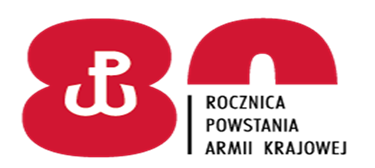 Giżycko dn. 16 maja 2022 r. DO WSZYSTKICH WYKONAWCÓW:Dotyczy: postępowania na wykonanie usługi zorganizowania wycieczki turystyczno – krajoznawczej do Dolnego Śląska dla pracowników Jednostki Wojskowej nr 2098 w Bemowie Piskim (10/ZO/2022).INFORMACJA Z OTWARCIA OFERTZamawiający: 24 Wojskowy Oddział Gospodarczy w Giżycku przekazuje informację z otwarcia ofert, w postępowaniu prowadzonym w formie zaproszenia 
do złożenia oferty cenowej na wykonanie usługi zorganizowania wycieczki turystyczno – krajoznawczej do Dolnego Śląska dla pracowników Jednostki Wojskowej nr 2098 w Bemowie Piskim.Zestawienie złożonych ofert:Kwota, jaką Zamawiający zamierza przeznaczyć na sfinansowanie zamówienia: 110 000,00 zł bruttoKwota, jaką Zamawiający zamierza przeznaczyć na sfinansowanie zamówienia: 110 000,00 zł bruttoKwota, jaką Zamawiający zamierza przeznaczyć na sfinansowanie zamówienia: 110 000,00 zł bruttoNr OfertyFirmy oraz adresy Wykonawców,którzy złożyli oferty w terminieCena bruttozawarta w ofercieOf. 1Magdalena Siśkiewicz New Challenge30-363 Kraków88 485, 00 złOf. 2OPEN TOURS Krzysztof FERENC19-300 Ełk131 733,00 zł                         KOMENDANT       /-/    płk  Wojciech GRZYBOWSKI